Федеральное государственное автономное образовательное учреждение высшего образования «РОССИЙСКИЙ УНИВЕРСИТЕТ ДРУЖБЫ НАРОДОВ» (РУДН) ПРИКАЗ  24 декабря 2021 г. 	№ 886 	Москва 	 "" Об утверждении Положения о порядке определения лучших участников профессиональных студенческих объединений в основных учебных подразделениях Российского университета дружбы народов В целях повышения уровня приверженности обучающихся учебе и будущей профессиональной деятельности и в соответствии с решением комиссии по внеучебной работе ученого совета РУДН от 14.10.2021 г. (протокол № 3) ПРИКАЗЫВАЮ: Утвердить и ввести в действие с даты выхода настоящего приказа Положение о порядке определения лучших участников профессиональных студенческих объединений в основных учебных подразделениях Российского университета дружбы народов (приложение № 1).  Признать утратившим силу «Порядок определения лучших участников профессиональных студенческих объединений (ПСО) учебных подразделений (факультетов, институтов, академии) РУДН по итогам года и их поощрение (Программа повышения конкурентоспособности РУДН на 2016-2020 гг., проект М 3.2.1. П3)», утвержденный приказом № 795/ппк от 17.10.2016 г., с даты издания настоящего приказа. Руководителям ОУП обеспечить ежегодное определение лучших участников профессиональных студенческих объединений в основных учебных подразделениях Российского университета дружбы народов в соответствии с Положением. Проректору по стратегическим коммуникациям Апасовой Е.М. обеспечить размещение данного Положения на сайте РУДН в срок до 01.02.2022 г. Заместителям руководителей ОУП по воспитательной работе обеспечить размещение данного приказа на сайте ОУП, на страницах ПСО в социальных сетях в срок до 01.02.2022 г. Электронная версия документа Контроль за исполнением приказа оставляю за собой. 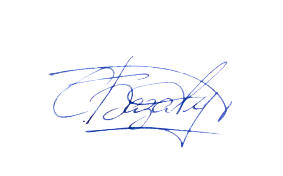 Проректор по работе со С.В. Базавлук студентами  Визы: Начальник управления   А.В. Ермаков    Согласовано с замечаниями   22.12.2021, Начальник управления   В.В. Насонкин    Согласовано с замечаниями   22.12.2021,    Орлов Владислав Дмитриевич   Согласовано   21.12.2021, Директор департамента   Ю.Г. Матвеева    Согласовано с замечаниями   22.12.2021, Начальник отдела   Измухамбетов Бауыржан   Согласовано с замечаниями   22.12.2021, Юрисконсульт   А.Р. Шайхутдинова    Согласовано с замечаниями   22.12.2021 Утвердил: __ Рассылка: Е.М. Апасова, С.В. Базавлук, Деканам факультетов, институтов и академий (ОУП), А.В. Ермаков, Н.В. Машенцева, Орлов Владислав Дмитриевич, Ю.Н. Эбзеева К.В. Кандарацкова +7 (495) 4337363, доб. 1023 Электронная версия документа Приложение № 1 УТВЕРЖДЕНО  приказом  от 24 декабря 2021 г. № 886 Положение о порядке определения лучших участников профессиональных  студенческих объединений в основных учебных подразделениях Российского университета дружбы народов I. Общие положения 1.1. Определение лучших участников профессиональных студенческих объединений (далее – ПСО) основных учебных подразделений (далее – ОУП) федерального государственного автономного образовательного учреждения высшего образования «Российский университет дружбы народов» (далее – РУДН) проводится в соответствии с планом работы проректора по работе со студентами на учебный год и Положением о профессиональном студенческом объединении в РУДН, утвержденным приказом ректора от 04.10.2012 № 829, а также настоящим положением. Определение лучших участников ПСО ОУП (далее – мероприятие) проводится ежегодно по итогам предыдущего учебного года.  1.2. Основной целью мероприятия является формирование у обучающихся приверженности будущей профессиональной деятельности. 1.3. Основными задачами мероприятия являются: совершенствование деятельности ПСО; повышение уровня профессиональных и социальных компетенций обучающихся;  - поощрение наиболее активных участников ПСО.  Мероприятие проводится в форме рассмотрения представлений от базовых учебных подразделений (далее – кафедры/департаменты) на участников ПСО и определения среди них лучших участников – победителей. Для организации сбора представлений от кафедр/департаментов и определения лучших участников ПСО ежегодно в срок до 20 октября текущего года распоряжением руководителя ОУП создаётся Комиссия. Основанием для признания Комиссией ОУП обучающегося – лучшим участником ПСО, является активная деятельность обучающегося РУДН в составе ПСО кафедры/департамента ОУП в течение предыдущего учебного года.  II. Организация порядка определения лучших участников ПСО Дата проведения мероприятия в конкретном ОУП устанавливается распоряжением руководителя ОУП, которое доводится до обучающихся в установленном в РУДН порядке. К участию в мероприятии допускаются следующие кандидаты – участники ПСО ОУП: – обучающиеся по основным образовательным программам высшего образования – программам бакалавриата, специалитета, магистратуры очной формы обучения, принимавшие активное участие в деятельности ПСО в предыдущем учебном году и не имеющие по итогам промежуточной аттестации академических задолженностей. Электронная версия документа 2.3. Представление на обучающихся готовится руководителем ПСО кафедры/департамента по установленной форме (приложении № 1) и направляется в Комиссию ОУП в срок до 10 ноября текущего года. 2.4.  В состав Комиссии входят: − руководитель ОУП – председатель комиссии; − заместители руководителя ОУП по направлениям деятельности (по решению руководителя ОУП); − председатель студенческого комитета ОУП; − другие работники ОУП (по решению руководителя ОУП). 2.3.   Форма сбора представлений от кафедр/департаментов на лучших участников ПСО определяется указанным в пункте 2.1. положения распоряжением руководителя ОУП. 2.4. На основании решения Комиссии ОУП об определении лучших участников ПСО в срок до 20 ноября текущего года издается распоряжение руководителя ОУП с указанием списка обучающихся, признанных лучшими участниками ПСО по итогам предыдущего учебного года. 2.5. Распоряжение руководителя ОУП доводится до сведения участников ПСО руководителями ПСО кафедр/департаментов в торжественной обстановке. 2.6. Распоряжение руководителя ОУП об итогах проведения мероприятия направляется по корпоративной электронной почте в управление по работе со студентами не позднее 5 дней после его издания для хранения и учета в установленном порядке. 2.7. Формы поощрения лучших участников ПСО по итогам года определяются ОУП, в том числе в форме единовременных стипендий (выплат) за счёт средств ОУП в соответствии с Положением о стипендиальном обеспечении и других формах материальной поддержки обучающихся РУДН. Приказ о назначении единовременных стипендий (выплат) инициируется ОУП и утверждается проректором по работе со студентами. 2.8. Информация о поощрении лучших участников ПСО ОУП по итогам предыдущего учебного года размещается на сайте РУДН, сайтах ОУП, в группах ПСО ОУП в социальных сетях в информационно-телекоммуникационной сети «Интернет». III. Заключительные положения 3.1. Настоящее положение, а также изменения и дополнения к нему утверждаются приказом проректора по работе со студентами. Электронная версия документа 